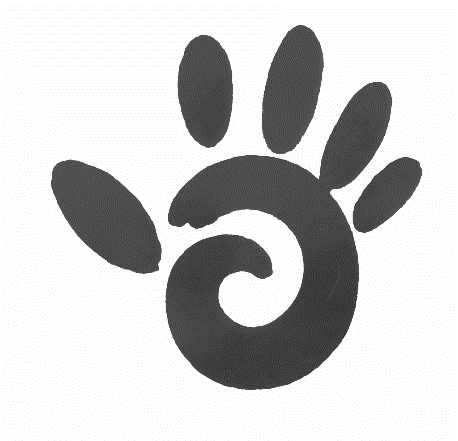 第74回岩手芸術祭を開催するに当たり、芸術文化の創造と発展をイメージさせる「岩手芸術祭」のテーマを募集します。岩手芸術祭を一緒に盛り上げましょう！「岩手芸術祭」は県民の芸術文化活動の祭典として、美術展示、舞台発表、文芸集の刊行などを通して、県民の皆さんに日頃の文化活動の成果発表の場と鑑賞の機会を幅広く提供しています。◆　応募資格　　・岩手県内在住者、岩手県出身者又は岩手県に本籍がある方に加え、岩手県内に通勤･通学している方も可。◆　応募方法　　・所定の応募用紙をご利用になるか、ハガキ、メール、ＦＡＸでご応募ください。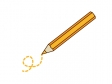 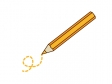 ・ハガキ､メール､ＦＡＸの場合は、①応募テーマ（５点以内）、②氏名（ふりがな）、③年齢、④性別、⑤職業（学生の場合は学校名・学年を記入）、⑥住所、⑦電話番号（連絡先）をもれなく記載してください。※記載漏れがあると、受付できないことがありますので、ご注意ください。　・応募用紙は、岩手県文化振興事業団ホームページからダウンロードできます。◆　応募期限　　　令和３年２月２０日（土）消印有効◆　選定及び表彰 ・実行委員会会長が委嘱する選定委員により優秀作(1点)及び佳作(4点以内)が選定されます。　・優秀作者には１０月２日(土)開催の岩手芸術祭開幕式典にて賞状及び賞金（２万円）を授与します。・佳作入選者には賞金（５千円）を贈ります。※入選者が中学生以下の場合は賞金の代わりに図書カードを贈ります。◆　発表　・４月上旬　岩手県文化振興事業団ホームページに掲載するほか、入選者には直接通知します。◆　その他　　・入選作品の著作権は芸術祭主催者に帰属し、優秀作はポスター等の印刷物に使用されます。・応募作品は、未発表のものに限ります。  ・入選作品は、選定委員会で補作することがあります。・応募に係る個人情報は、テーマ選定業務以外の目的では使用いたしません。・過去の優秀作は、次のとおりです。第73回　「芸術がつなぐ　みんなの心　この手で創る　未来の岩手」第72回　「芸術で拓く　新しい時代　ともに築く　岩手の文化」第71回　「この手から　広がる世界　繋がる文化」「第74回岩手芸術祭テーマ」 応募用紙応募テーマ（1人5点以内としてください。）応募テーマ（1人5点以内としてください。）応募テーマ（1人5点以内としてください。）応募テーマ（1人5点以内としてください。）応募テーマ（1人5点以内としてください。）応募テーマ（1人5点以内としてください。）応募テーマ（1人5点以内としてください。）応募テーマ（1人5点以内としてください。）１２３４５※　楷書で丁寧に記入してください。またスペースや句読点など記号を用いるときは、識別できるようにはっきりと書いてください。※　楷書で丁寧に記入してください。またスペースや句読点など記号を用いるときは、識別できるようにはっきりと書いてください。※　楷書で丁寧に記入してください。またスペースや句読点など記号を用いるときは、識別できるようにはっきりと書いてください。※　楷書で丁寧に記入してください。またスペースや句読点など記号を用いるときは、識別できるようにはっきりと書いてください。※　楷書で丁寧に記入してください。またスペースや句読点など記号を用いるときは、識別できるようにはっきりと書いてください。※　楷書で丁寧に記入してください。またスペースや句読点など記号を用いるときは、識別できるようにはっきりと書いてください。※　楷書で丁寧に記入してください。またスペースや句読点など記号を用いるときは、識別できるようにはっきりと書いてください。※　楷書で丁寧に記入してください。またスペースや句読点など記号を用いるときは、識別できるようにはっきりと書いてください。ふりがなふりがな年齢性別男 ・ 女男 ・ 女氏　　名氏　　名年齢性別男 ・ 女男 ・ 女職業職業（学生の場合は学校名・学年を記入してください。）（学生の場合は学校名・学年を記入してください。）（学生の場合は学校名・学年を記入してください。）（学生の場合は学校名・学年を記入してください。）（学生の場合は学校名・学年を記入してください。）（学生の場合は学校名・学年を記入してください。）住所住所〒　　　　　　　－〒　　　　　　　－〒　　　　　　　－〒　　　　　　　－〒　　　　　　　－〒　　　　　　　－電話番号電話番号　　　　　－　　　　　　－　　　　　－　　　　　　－　　　　　－　　　　　　－　　　　　－　　　　　　－　　　　　－　　　　　　－　　　　　－　　　　　　－